                            Rutherglen Bowling Club Inc.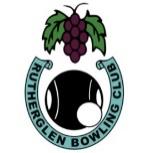 Executive Committee Meeting MinutesMay 16th, 2022Welcome:	Vice-President Christine declared the meeting open at 4:25 pm Attendance:	John Crossman, Christine Flanagan, Barbara McCleave, Ross Rankin, Lyn Scown.Apologies:	Marie Nesbitt	Moved Lyn Scown, Seconded John Crossman: that the apologies be accepted. Carried.Minutes:	The Minutes of the previous meeting have been distributed. President Christine asked those present at the previous meeting if the Minutes were a true and accurate record of that meeting. Moved John Crossman, Seconded Barbara McCleave: that the Minutes be accepted. Carried.Business arising from the Minutes:Our new phone plan with Aldi Mobile is designated for private use so we need to investigate the possibility that we may need a new plan. Secretary Ross to investigate.Christine asked about the Jayden Deas plumbing quote and what CLUBMAP was.Treasurer’s Report:The Treasurer tabled the financial report which detailed a sound financial position.Moved Barbara McCleave, Seconded John Crossman: that the financial report be accepted. Carried.Business Arising from the Treasurer’s Report:Secretary Ross to email members and remind them that fees are now due. Correspondence:Inward Correspondence from:29/4 Nadia Corsini (Indigo Shire Environmental Health Officer): re dogs on food premises2/5 Sport & Recreation Victoria: re Active Kids Voucher Program3/5 Troy Stafford (Henselite): product range and price list3/5 Consumer Affairs Victoria: account password reset4/5 Keith Gregory (VCGLR): liquor licencing seminar & workshop (fwd to John Ross) 9/5 Trevor Downie: Hilltop bowls event11/5 Jim Black (Bell Fire & Security): requesting a meeting to discuss fire maintenance13/5 Indigo Shire: newsletterOutward Correspondence to:27/4 John Fisher: get well card27/4 Goff Wilson: condolence card3/5 Consumer Affairs Victoria: lodgement of Annual StatementMoved Lyn Scown, Seconded John Crossman: that the correspondence be received. CarriedBusiness Arising from Correspondence:Reports:	The following reports were either tabled or verbally presented:Greens Report:John Crossman gave a verbal report.Match Sub-Committee:None submitted. It was agreed that we ask the Match Committee to endeavour to get last season’s club events completed so the honour boards can be updated prior to the start of next season.Tournament:It was agreed that this committee needs to meet soon to set dates for the 2022-23 event.Catering Sub-Committee:N/ABar Report:Verbal report submitted. The bar is overstocked which means that we may have to run the cool room during the winter. Sponsorship:N/AGrounds and maintenance:Moved Moved John Crossman, Seconded Lyn Scown: that we purchase and install two smoke detectors. Carried.Ian Baskett to be asked to check the security alarm.Midweek Selection Committee:N/A Weekend Selection Committee:N/AMoved Barbara McCleave, Seconded Lyn Scown: that the reports be accepted. Carried.Membership:General Business:Barbara raised the issue of clubhouse cleaning. It was agreed that a roster would probably not work and that we investigate the use of a professional cleaner to clean the club during the bowls season. Secretary Ross to investigate. Moved Barbara McCleave, Seconded Lyn Scown: that Chris Langdon be removed as a signatory to the payment of accounts. Carried.Discussion took place in relation to the President / Vice-President positions. Moved Lyn Scown, Seconded John Crossman: that Christine Flanagan be appointed as President for Season 2022-23. Carried. It was agreed that President Christine and Secretary Ross approach Matt Andison in relation to the position of Vice-President.Discussion took place as to the most suitable times to schedule meetings of the Executive Committee. It was agreed that afternoon meeting times would be preferable. Secretary Ross was given permission to get two outstanding premiership team photos framed for display in the club.Meeting Closed:    5:30 pm	Next Meeting: TBA	